Form SA8                                                                          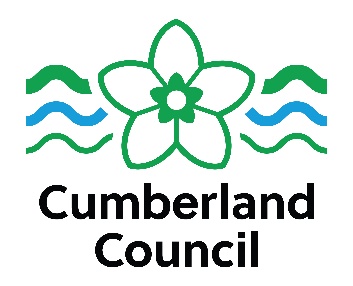 Request for in-year admission to schoolPlease read the “Applying for an in year school place in Cumberland” leaflet carefully before you complete this form.  Please complete in block capitals. ALL SECTIONS MUST BE FULLY COMPLETED – ANY INCOMPLETE FORMS WILL BE RETURNED TO THE PARENT OR CARERSection 1 - child’s detailsSection 2- Parent/carer detailsChild’s first name Child’s first name Child’s surnameChild’s surnameDate of birthDate of birthDate of birthGender (male/female)Gender (male/female)Gender (male/female)Gender (male/female)Child’s home addressChild’s home addressPostcode Postcode Postcode Postcode Are there any other school age children living at the above addressAre there any other school age children living at the above addressAre there any other school age children living at the above addressAre there any other school age children living at the above addressAre there any other school age children living at the above addressAre there any other school age children living at the above addressAre there any other school age children living at the above addressAre there any other school age children living at the above addressAre there any other school age children living at the above addressAre there any other school age children living at the above addressAre there any other school age children living at the above addressAre there any other school age children living at the above addressAre there any other school age children living at the above addressAre there any other school age children living at the above addressAre there any other school age children living at the above addressAre there any other school age children living at the above addressAre there any other school age children living at the above addressAre there any other school age children living at the above addressAre there any other school age children living at the above addressAre there any other school age children living at the above addressAre there any other school age children living at the above addressAre there any other school age children living at the above addressAre there any other school age children living at the above addressYes Yes Yes Yes Yes Yes No No No If yes please provide name(s), date(s) of birth and current school(s):If yes please provide name(s), date(s) of birth and current school(s):If yes please provide name(s), date(s) of birth and current school(s):If yes please provide name(s), date(s) of birth and current school(s):If yes please provide name(s), date(s) of birth and current school(s):If yes please provide name(s), date(s) of birth and current school(s):If yes please provide name(s), date(s) of birth and current school(s):If yes please provide name(s), date(s) of birth and current school(s):If yes please provide name(s), date(s) of birth and current school(s):If yes please provide name(s), date(s) of birth and current school(s):If yes please provide name(s), date(s) of birth and current school(s):If yes please provide name(s), date(s) of birth and current school(s):If yes please provide name(s), date(s) of birth and current school(s):If yes please provide name(s), date(s) of birth and current school(s):If yes please provide name(s), date(s) of birth and current school(s):If yes please provide name(s), date(s) of birth and current school(s):If yes please provide name(s), date(s) of birth and current school(s):If yes please provide name(s), date(s) of birth and current school(s):If yes please provide name(s), date(s) of birth and current school(s):If yes please provide name(s), date(s) of birth and current school(s):If yes please provide name(s), date(s) of birth and current school(s):If yes please provide name(s), date(s) of birth and current school(s):If you want to apply for a place for this/these children, please complete a separate form.If you want to apply for a place for this/these children, please complete a separate form.If you want to apply for a place for this/these children, please complete a separate form.If you want to apply for a place for this/these children, please complete a separate form.If you want to apply for a place for this/these children, please complete a separate form.If you want to apply for a place for this/these children, please complete a separate form.If you want to apply for a place for this/these children, please complete a separate form.If you want to apply for a place for this/these children, please complete a separate form.If you want to apply for a place for this/these children, please complete a separate form.If you want to apply for a place for this/these children, please complete a separate form.If you want to apply for a place for this/these children, please complete a separate form.If you want to apply for a place for this/these children, please complete a separate form.If you want to apply for a place for this/these children, please complete a separate form.If you want to apply for a place for this/these children, please complete a separate form.If you want to apply for a place for this/these children, please complete a separate form.If you want to apply for a place for this/these children, please complete a separate form.If you want to apply for a place for this/these children, please complete a separate form.If you want to apply for a place for this/these children, please complete a separate form.If you want to apply for a place for this/these children, please complete a separate form.If you want to apply for a place for this/these children, please complete a separate form.If you want to apply for a place for this/these children, please complete a separate form.If you want to apply for a place for this/these children, please complete a separate form.If you want to apply for a place for this/these children, please complete a separate form.If you want to apply for a place for this/these children, please complete a separate form.If you want to apply for a place for this/these children, please complete a separate form.If you want to apply for a place for this/these children, please complete a separate form.If you want to apply for a place for this/these children, please complete a separate form.If you want to apply for a place for this/these children, please complete a separate form.If you want to apply for a place for this/these children, please complete a separate form.If you want to apply for a place for this/these children, please complete a separate form.If you want to apply for a place for this/these children, please complete a separate form.Is the child:Is the child:Is the child:Is the child:Is the child:Is the child:Is the child:Is the child:Is the child:Is the child:Is the child:Is the child:Is the child:Is the child:Is the child:Is the child:Is the child:Is the child:Is the child:Is the child:Is the child:Is the child:Is the child:Is the child:Is the child:Is the child:Is the child:Is the child:Is the child:Is the child:Is the child:Is the child:in the care of a Local Authority / previously looked after by a local authority?in the care of a Local Authority / previously looked after by a local authority?in the care of a Local Authority / previously looked after by a local authority?in the care of a Local Authority / previously looked after by a local authority?in the care of a Local Authority / previously looked after by a local authority?in the care of a Local Authority / previously looked after by a local authority?in the care of a Local Authority / previously looked after by a local authority?in the care of a Local Authority / previously looked after by a local authority?in the care of a Local Authority / previously looked after by a local authority?in the care of a Local Authority / previously looked after by a local authority?in the care of a Local Authority / previously looked after by a local authority?in the care of a Local Authority / previously looked after by a local authority?in the care of a Local Authority / previously looked after by a local authority?in the care of a Local Authority / previously looked after by a local authority?in the care of a Local Authority / previously looked after by a local authority?in the care of a Local Authority / previously looked after by a local authority?in the care of a Local Authority / previously looked after by a local authority?in the care of a Local Authority / previously looked after by a local authority?in the care of a Local Authority / previously looked after by a local authority?in the care of a Local Authority / previously looked after by a local authority?in the care of a Local Authority / previously looked after by a local authority?in the care of a Local Authority / previously looked after by a local authority?in the care of a Local Authority / previously looked after by a local authority?in the care of a Local Authority / previously looked after by a local authority?in the care of a Local Authority / previously looked after by a local authority?in the care of a Local Authority / previously looked after by a local authority?in the care of a Local Authority / previously looked after by a local authority?Yes Yes Yes Yes No If yes, please give further details. If yes, please give further details. If yes, please give further details. If yes, please give further details. If yes, please give further details. If yes, please give further details. If yes, please give further details. a Traveller childa Traveller childa Traveller childa Traveller childYes Yes Yes Yes Yes No No No No No No No No No a carer a carer a carer a carer a carer a carer a carer a carer Yes Yes Yes Yes No No Forces familyForces familyForces familyForces familyYes Yes Yes Yes Yes No No No No No No No No No Asylum seeker Asylum seeker Asylum seeker Asylum seeker Asylum seeker Asylum seeker Asylum seeker Asylum seeker Yes Yes Yes Yes No No Does the child have:Does the child have:Does the child have:Does the child have:Does the child have:Does the child have:Does the child have:Does the child have:Does the child have:Does the child have:Does the child have:Does the child have:Does the child have:Does the child have:Does the child have:Does the child have:Does the child have:Does the child have:Does the child have:Does the child have:Does the child have:Does the child have:Does the child have:Does the child have:Does the child have:Does the child have:Does the child have:Does the child have:Does the child have:Does the child have:Does the child have:Does the child have:Does the child have:An Education, Health and Care Plan (EHCP) or is currently undergoing a statutory assessment?An Education, Health and Care Plan (EHCP) or is currently undergoing a statutory assessment?An Education, Health and Care Plan (EHCP) or is currently undergoing a statutory assessment?An Education, Health and Care Plan (EHCP) or is currently undergoing a statutory assessment?An Education, Health and Care Plan (EHCP) or is currently undergoing a statutory assessment?An Education, Health and Care Plan (EHCP) or is currently undergoing a statutory assessment?An Education, Health and Care Plan (EHCP) or is currently undergoing a statutory assessment?An Education, Health and Care Plan (EHCP) or is currently undergoing a statutory assessment?An Education, Health and Care Plan (EHCP) or is currently undergoing a statutory assessment?An Education, Health and Care Plan (EHCP) or is currently undergoing a statutory assessment?An Education, Health and Care Plan (EHCP) or is currently undergoing a statutory assessment?An Education, Health and Care Plan (EHCP) or is currently undergoing a statutory assessment?An Education, Health and Care Plan (EHCP) or is currently undergoing a statutory assessment?An Education, Health and Care Plan (EHCP) or is currently undergoing a statutory assessment?An Education, Health and Care Plan (EHCP) or is currently undergoing a statutory assessment?An Education, Health and Care Plan (EHCP) or is currently undergoing a statutory assessment?An Education, Health and Care Plan (EHCP) or is currently undergoing a statutory assessment?An Education, Health and Care Plan (EHCP) or is currently undergoing a statutory assessment?An Education, Health and Care Plan (EHCP) or is currently undergoing a statutory assessment?An Education, Health and Care Plan (EHCP) or is currently undergoing a statutory assessment?An Education, Health and Care Plan (EHCP) or is currently undergoing a statutory assessment?An Education, Health and Care Plan (EHCP) or is currently undergoing a statutory assessment?An Education, Health and Care Plan (EHCP) or is currently undergoing a statutory assessment?An Education, Health and Care Plan (EHCP) or is currently undergoing a statutory assessment?An Education, Health and Care Plan (EHCP) or is currently undergoing a statutory assessment?An Education, Health and Care Plan (EHCP) or is currently undergoing a statutory assessment?An Education, Health and Care Plan (EHCP) or is currently undergoing a statutory assessment?Yes Yes Yes Yes No A pastoral support plan at their current / most recent school?A pastoral support plan at their current / most recent school?A pastoral support plan at their current / most recent school?A pastoral support plan at their current / most recent school?A pastoral support plan at their current / most recent school?A pastoral support plan at their current / most recent school?A pastoral support plan at their current / most recent school?A pastoral support plan at their current / most recent school?A pastoral support plan at their current / most recent school?A pastoral support plan at their current / most recent school?A pastoral support plan at their current / most recent school?A pastoral support plan at their current / most recent school?A pastoral support plan at their current / most recent school?A pastoral support plan at their current / most recent school?A pastoral support plan at their current / most recent school?A pastoral support plan at their current / most recent school?A pastoral support plan at their current / most recent school?A pastoral support plan at their current / most recent school?A pastoral support plan at their current / most recent school?A pastoral support plan at their current / most recent school?A pastoral support plan at their current / most recent school?A pastoral support plan at their current / most recent school?A pastoral support plan at their current / most recent school?A pastoral support plan at their current / most recent school?A pastoral support plan at their current / most recent school?A pastoral support plan at their current / most recent school?A pastoral support plan at their current / most recent school?Yes Yes Yes Yes No Has the child:Has the child:Has the child:Has the child:Has the child:Has the child:Has the child:Has the child:Has the child:Has the child:Has the child:Has the child:Has the child:Has the child:Has the child:Has the child:Has the child:Has the child:Has the child:Has the child:Has the child:Has the child:Has the child:Has the child:Has the child:Has the child:Has the child:Has the child:Has the child:Has the child:Has the child:Has the child:Ever been permanently excluded from schoolEver been permanently excluded from schoolEver been permanently excluded from schoolEver been permanently excluded from schoolEver been permanently excluded from schoolEver been permanently excluded from schoolEver been permanently excluded from schoolEver been permanently excluded from schoolEver been permanently excluded from schoolEver been permanently excluded from schoolEver been permanently excluded from schoolEver been permanently excluded from schoolEver been permanently excluded from schoolEver been permanently excluded from schoolEver been permanently excluded from schoolEver been permanently excluded from schoolEver been permanently excluded from schoolEver been permanently excluded from schoolEver been permanently excluded from schoolEver been permanently excluded from schoolEver been permanently excluded from schoolEver been permanently excluded from schoolEver been permanently excluded from schoolEver been permanently excluded from schoolEver been permanently excluded from schoolEver been permanently excluded from schoolEver been permanently excluded from schoolYes Yes Yes Yes No Has the child attended a pupil referral unit (PRU) during the last 12 months?Has the child attended a pupil referral unit (PRU) during the last 12 months?Has the child attended a pupil referral unit (PRU) during the last 12 months?Has the child attended a pupil referral unit (PRU) during the last 12 months?Has the child attended a pupil referral unit (PRU) during the last 12 months?Has the child attended a pupil referral unit (PRU) during the last 12 months?Has the child attended a pupil referral unit (PRU) during the last 12 months?Has the child attended a pupil referral unit (PRU) during the last 12 months?Has the child attended a pupil referral unit (PRU) during the last 12 months?Has the child attended a pupil referral unit (PRU) during the last 12 months?Has the child attended a pupil referral unit (PRU) during the last 12 months?Has the child attended a pupil referral unit (PRU) during the last 12 months?Has the child attended a pupil referral unit (PRU) during the last 12 months?Has the child attended a pupil referral unit (PRU) during the last 12 months?Has the child attended a pupil referral unit (PRU) during the last 12 months?Has the child attended a pupil referral unit (PRU) during the last 12 months?Has the child attended a pupil referral unit (PRU) during the last 12 months?Has the child attended a pupil referral unit (PRU) during the last 12 months?Has the child attended a pupil referral unit (PRU) during the last 12 months?Has the child attended a pupil referral unit (PRU) during the last 12 months?Has the child attended a pupil referral unit (PRU) during the last 12 months?Has the child attended a pupil referral unit (PRU) during the last 12 months?Has the child attended a pupil referral unit (PRU) during the last 12 months?Has the child attended a pupil referral unit (PRU) during the last 12 months?Has the child attended a pupil referral unit (PRU) during the last 12 months?Has the child attended a pupil referral unit (PRU) during the last 12 months?Has the child attended a pupil referral unit (PRU) during the last 12 months?Yes Yes Yes Yes No Are there any other specialist services involved e.g., social worker / youth offending worker?Are there any other specialist services involved e.g., social worker / youth offending worker?Are there any other specialist services involved e.g., social worker / youth offending worker?Are there any other specialist services involved e.g., social worker / youth offending worker?Are there any other specialist services involved e.g., social worker / youth offending worker?Are there any other specialist services involved e.g., social worker / youth offending worker?Are there any other specialist services involved e.g., social worker / youth offending worker?Are there any other specialist services involved e.g., social worker / youth offending worker?Are there any other specialist services involved e.g., social worker / youth offending worker?Are there any other specialist services involved e.g., social worker / youth offending worker?Are there any other specialist services involved e.g., social worker / youth offending worker?Are there any other specialist services involved e.g., social worker / youth offending worker?Are there any other specialist services involved e.g., social worker / youth offending worker?Are there any other specialist services involved e.g., social worker / youth offending worker?Are there any other specialist services involved e.g., social worker / youth offending worker?Are there any other specialist services involved e.g., social worker / youth offending worker?Are there any other specialist services involved e.g., social worker / youth offending worker?Are there any other specialist services involved e.g., social worker / youth offending worker?Are there any other specialist services involved e.g., social worker / youth offending worker?Are there any other specialist services involved e.g., social worker / youth offending worker?Are there any other specialist services involved e.g., social worker / youth offending worker?Are there any other specialist services involved e.g., social worker / youth offending worker?Are there any other specialist services involved e.g., social worker / youth offending worker?Are there any other specialist services involved e.g., social worker / youth offending worker?Are there any other specialist services involved e.g., social worker / youth offending worker?Are there any other specialist services involved e.g., social worker / youth offending worker?Are there any other specialist services involved e.g., social worker / youth offending worker?Yes Yes Yes Yes No If yes, please give name details If yes, please give name details If yes, please give name details If yes, please give name details If yes, please give name details If yes, please give name details If yes, please give name details If yes, please give name details If yes, please give name details If yes, please give name details If yes, please give name details If yes, please give name details Current or last school / home education(name & address)Current or last school / home education(name & address)Current or last school / home education(name & address)Current or last school / home education(name & address)Current or last school / home education(name & address)Current or last school / home education(name & address)Current or last school / home education(name & address)Current or last school / home education(name & address)Current or last school / home education(name & address)Current or last school / home education(name & address)Current or last school / home education(name & address)Current or last school / home education(name & address)Is the child still attending the above school?Is the child still attending the above school?Is the child still attending the above school?Is the child still attending the above school?Is the child still attending the above school?Is the child still attending the above school?Is the child still attending the above school?Is the child still attending the above school?Is the child still attending the above school?Is the child still attending the above school?Is the child still attending the above school?Is the child still attending the above school?Yes Yes Yes No No No No If no, what was the last date s/he attended?If no, what was the last date s/he attended?If no, what was the last date s/he attended?If no, what was the last date s/he attended?If no, what was the last date s/he attended?If no, what was the last date s/he attended?If no, what was the last date s/he attended?If no, what was the last date s/he attended?If no, what was the last date s/he attended?How long has the child attended their current school?How long has the child attended their current school?How long has the child attended their current school?How long has the child attended their current school?How long has the child attended their current school?How long has the child attended their current school?How long has the child attended their current school?How long has the child attended their current school?How long has the child attended their current school?How long has the child attended their current school?How long has the child attended their current school?If less than 12 months, please give details of the previous schoolIf less than 12 months, please give details of the previous schoolIf less than 12 months, please give details of the previous schoolIf less than 12 months, please give details of the previous schoolIf less than 12 months, please give details of the previous schoolIf less than 12 months, please give details of the previous schoolIf less than 12 months, please give details of the previous schoolIf less than 12 months, please give details of the previous schoolIf less than 12 months, please give details of the previous schoolIf less than 12 months, please give details of the previous schoolIf less than 12 months, please give details of the previous school444444444444444444444444444444444Name of school to which you are seeking admission (in order of preference)Name of school to which you are seeking admission (in order of preference)Name of school to which you are seeking admission (in order of preference)Name of school to which you are seeking admission (in order of preference)Name of school to which you are seeking admission (in order of preference)123Date place required fromDate place required fromAre you applying for any of these schools on the basis of faith?Are you applying for any of these schools on the basis of faith?Are you applying for any of these schools on the basis of faith?Yes No If yes, which faith?If yes, which faith?If it is not possible to offer your preferred schools, would you consider admission to a Catholic school?If it is not possible to offer your preferred schools, would you consider admission to a Catholic school?If it is not possible to offer your preferred schools, would you consider admission to a Catholic school?Yes No Why is a change of school being sought?  Please give details.  If your request is due to a change of address, please tell us the old and new address (continue on a separate sheet if necessary)Why is a change of school being sought?  Please give details.  If your request is due to a change of address, please tell us the old and new address (continue on a separate sheet if necessary)Why is a change of school being sought?  Please give details.  If your request is due to a change of address, please tell us the old and new address (continue on a separate sheet if necessary)Why is a change of school being sought?  Please give details.  If your request is due to a change of address, please tell us the old and new address (continue on a separate sheet if necessary)Why is a change of school being sought?  Please give details.  If your request is due to a change of address, please tell us the old and new address (continue on a separate sheet if necessary)Why is a change of school being sought?  Please give details.  If your request is due to a change of address, please tell us the old and new address (continue on a separate sheet if necessary)Full name of parent/carerFull name of parent/carerTitle (Mr/Mrs/Ms/Miss etc)Title (Mr/Mrs/Ms/Miss etc)Title (Mr/Mrs/Ms/Miss etc)Relationship to childRelationship to childContact tel numberContact tel numberContact email addressContact email addressAddress if different from child’s Address if different from child’s I give consent for all correspondence to be sent to this email addressI give consent for all correspondence to be sent to this email addressI give consent for all correspondence to be sent to this email addressI give consent for all correspondence to be sent to this email addressYes No No I confirm that I have parental responsibility for this child and the information given is correct.  I understand that any place offered on the basis of fraudulent or intentionally misleading information may be withdrawn.  I consent to the information on this form being shared with appropriate agencies and understand that contact may be made with the child’s current/previous school for information which may include attendance and exclusion data.If you are caring for someone else’s child for more than 28 days and you are not an immediate relative, you may be Private Fostering and it is a legal requirement that you inform the Local Authority.  If you think you may be Private Fostering, please tick this box  Further information is available by contacting 0333 240 1727 or on your Local Authorities websiteI confirm that I have parental responsibility for this child and the information given is correct.  I understand that any place offered on the basis of fraudulent or intentionally misleading information may be withdrawn.  I consent to the information on this form being shared with appropriate agencies and understand that contact may be made with the child’s current/previous school for information which may include attendance and exclusion data.If you are caring for someone else’s child for more than 28 days and you are not an immediate relative, you may be Private Fostering and it is a legal requirement that you inform the Local Authority.  If you think you may be Private Fostering, please tick this box  Further information is available by contacting 0333 240 1727 or on your Local Authorities websiteI confirm that I have parental responsibility for this child and the information given is correct.  I understand that any place offered on the basis of fraudulent or intentionally misleading information may be withdrawn.  I consent to the information on this form being shared with appropriate agencies and understand that contact may be made with the child’s current/previous school for information which may include attendance and exclusion data.If you are caring for someone else’s child for more than 28 days and you are not an immediate relative, you may be Private Fostering and it is a legal requirement that you inform the Local Authority.  If you think you may be Private Fostering, please tick this box  Further information is available by contacting 0333 240 1727 or on your Local Authorities websiteI confirm that I have parental responsibility for this child and the information given is correct.  I understand that any place offered on the basis of fraudulent or intentionally misleading information may be withdrawn.  I consent to the information on this form being shared with appropriate agencies and understand that contact may be made with the child’s current/previous school for information which may include attendance and exclusion data.If you are caring for someone else’s child for more than 28 days and you are not an immediate relative, you may be Private Fostering and it is a legal requirement that you inform the Local Authority.  If you think you may be Private Fostering, please tick this box  Further information is available by contacting 0333 240 1727 or on your Local Authorities websiteI confirm that I have parental responsibility for this child and the information given is correct.  I understand that any place offered on the basis of fraudulent or intentionally misleading information may be withdrawn.  I consent to the information on this form being shared with appropriate agencies and understand that contact may be made with the child’s current/previous school for information which may include attendance and exclusion data.If you are caring for someone else’s child for more than 28 days and you are not an immediate relative, you may be Private Fostering and it is a legal requirement that you inform the Local Authority.  If you think you may be Private Fostering, please tick this box  Further information is available by contacting 0333 240 1727 or on your Local Authorities websiteI confirm that I have parental responsibility for this child and the information given is correct.  I understand that any place offered on the basis of fraudulent or intentionally misleading information may be withdrawn.  I consent to the information on this form being shared with appropriate agencies and understand that contact may be made with the child’s current/previous school for information which may include attendance and exclusion data.If you are caring for someone else’s child for more than 28 days and you are not an immediate relative, you may be Private Fostering and it is a legal requirement that you inform the Local Authority.  If you think you may be Private Fostering, please tick this box  Further information is available by contacting 0333 240 1727 or on your Local Authorities websiteI confirm that I have parental responsibility for this child and the information given is correct.  I understand that any place offered on the basis of fraudulent or intentionally misleading information may be withdrawn.  I consent to the information on this form being shared with appropriate agencies and understand that contact may be made with the child’s current/previous school for information which may include attendance and exclusion data.If you are caring for someone else’s child for more than 28 days and you are not an immediate relative, you may be Private Fostering and it is a legal requirement that you inform the Local Authority.  If you think you may be Private Fostering, please tick this box  Further information is available by contacting 0333 240 1727 or on your Local Authorities websiteI confirm that I have parental responsibility for this child and the information given is correct.  I understand that any place offered on the basis of fraudulent or intentionally misleading information may be withdrawn.  I consent to the information on this form being shared with appropriate agencies and understand that contact may be made with the child’s current/previous school for information which may include attendance and exclusion data.If you are caring for someone else’s child for more than 28 days and you are not an immediate relative, you may be Private Fostering and it is a legal requirement that you inform the Local Authority.  If you think you may be Private Fostering, please tick this box  Further information is available by contacting 0333 240 1727 or on your Local Authorities websiteSignedDate Please return your completed form to school.admissions@cumberland.gov.uk or by post to: School Admissions, Cumberland Council, PO Box 415, Carlisle, CA1 9GUFor further information please contact school.admissions@cumberland.gov.uk, or telephone 01228 221582For School Admissions and Appeals use only:Date received: